Publicado en Barcelona el 06/03/2019 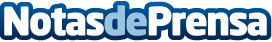 El 58% de los viajeros españoles encuestados por Liligo.com elige el destino según el presupuesto¿Hasta dónde están dispuestos a ir los viajeros españoles para conseguir los vuelos más económicos para sus vacaciones? Liligo.com ha querido responder esta pregunta y para esto ha llevado a cabo un estudio en el cual se encuestó a una muestra representativa de viajeros divididos por rango de edad y localización geográficaDatos de contacto:Comunicación Byte PRNota de prensa publicada en: https://www.notasdeprensa.es/el-58-de-los-viajeros-espanoles-encuestados_1 Categorias: Viaje Sociedad Turismo http://www.notasdeprensa.es